Приглашение на авторский вебинар-интенсив – все важное в схемах и алгоритмах:ПРОГРАММАОсобенности осуществления муниципального контроля в новых условиях:Изменение идеологии контрольно-надзорной деятельности;Мораторий и перспективы (постановление Правительства РФ от 10.03.2022 № 336 «Об особенностях организации и осуществления государственного контроля (надзора), муниципального контроля»);Новые подходы к соотношению контрольно-надзорной деятельности и административной юстиции (КоАП РФ).Схема рассмотрения обращений граждан (организаций) в контрольный орган и иных сведений о причинении вреда (ущерба) или об угрозе причинения:Общая логическая схема рассмотрения инцидентов;Основания для назначения контрольных (надзорных) мероприятий;Завершение рассмотрения обращений без проведения контрольных (надзорных) мероприятий. Правильный выбор инструментов для осуществления контроля (в каком случае по какому законодательству рассматривать и какие инструменты выбрать?):Рассмотрение в рамках Федерального закона «О порядке рассмотрения обращений граждан Российской Федерации»;Рассмотрение в рамках Федерального закона «О государственном контроле (надзоре) и муниципальном контроле в РФ»;Рассмотрение в рамках иных отраслевых федеральных законов;Особенности применения КоАП РФ и законов субъектов РФ об административной ответственности;Осуществление контроля по собственной инициативе контрольного (надзорного) органа. Практические алгоритмы осуществления контрольных (надзорных) мероприятий без взаимодействия:Особенности КНМ без взаимодействия, последствия, возможности использования в разных видах контроля;Схема осуществления наблюдения (мониторинга безопасности);Схема осуществления выездного обследования (земельный контроль, контроль в сфере благоустройства).Практические алгоритмы осуществления профилактики:Схема осуществления профилактического визита;Схема осуществления стимулирования добросовестности;Предостережение, рекомендации. Порядок осуществления и контроля исполнения.Практический алгоритм осуществления контрольного (надзорного) мероприятия со взаимодействием (выездная проверка и инспекционный визит). Методы контроля исполнения решений контрольного (надзорного) органа в новых условиях. 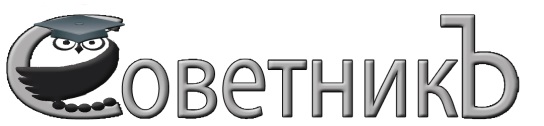 Для специалистов, осуществляющих муниципальный контроль Индивидуальный предприниматель Каткова Ольга Юрьевна150000,г. Ярославль, ул. Свободы, д.24, оф.44ИНН 760603240056, КПП 0Тел./факс: (4852) 72-20-22, (4852) 73-99-91, 89080393128E-mail: sovetniku@mail.ru, сайт: http://www.yarsovetnik.ru/Исх. № 23 от 11.07.2022«Практические алгоритмы и инструменты осуществления муниципального контроля в новых условиях в соответствии с Федеральным законом «О государственном контроле (надзоре) и муниципальном контроле в РФ»ВЕБИНАР23 августа 2022 годас 10:00 до 14:15 (Московское время)